
Управление образования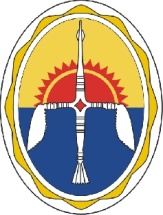 АДМИНИСТРАЦИИЭвенкийского муниципального районаКрасноярского краяПРИКАЗ«05» 10  2016 г.    			              п.  Тура                                                    №  140О проведении в общеобразовательных организациях ЭМР краевой контрольной работы по математике в 7 классах в 2016-2017 учебном году.     В целях совершенствования оценки качества образования в Красноярском крае, согласно приказа Министерства образования Красноярского края №310-11-05 от 22 сентября 2016 года,  ПРИКАЗЫВАЮ:1. Назначить муниципальным координатором краевой контрольной работы по математике в 7 классах (далее - ККР7) в 2016-2017 учебном году Исенгалиеву Нину Владимировну,  ведущего  специалиста управления образования (телефон 8-39170-31257, почта – isengalievanv@tura.evenkya.ru);2. Муниципальному координатору обеспечить информационное сопровождение ККР7 в основных и средних школах Эвенкии, обеспечить соблюдение режима информационной безопасности при получении, хранении и передаче контрольных измерительных материалов ККР7 (далее КИМ), 18.10.2016 года организовать проведение в седьмых классах ККР7, до 22.10.2016 г. организовать передачу заполненных электронных форм в ЦОКО, до 25.11.2016 г. предоставить оригиналы выполненных работ участников ККР7 из школ, отобранных для проведения контроля соблюдения процедуры проведения ККР7 и качества проверки выполненных работ участников ККР7, организовать использование в школах  аналитического отчета по результатам проведения ККР7.3. Руководителям основных и средних школ организовать подготовку и проведение ККР7 в своих образовательных организациях следуя указаниям муниципального координатора.4. Контроль исполнения настоящего приказа возлагаю на начальника отдела общего, дошкольного, дополнительного образования и воспитания Фаркову Т.И.  Руководитель управления образования             п/п 		О.С. ШаповаловаФаркова Т.И. 31-253